"Профилактика ДТП, знаем ли мы правила дорожного движения ". Фотоотчет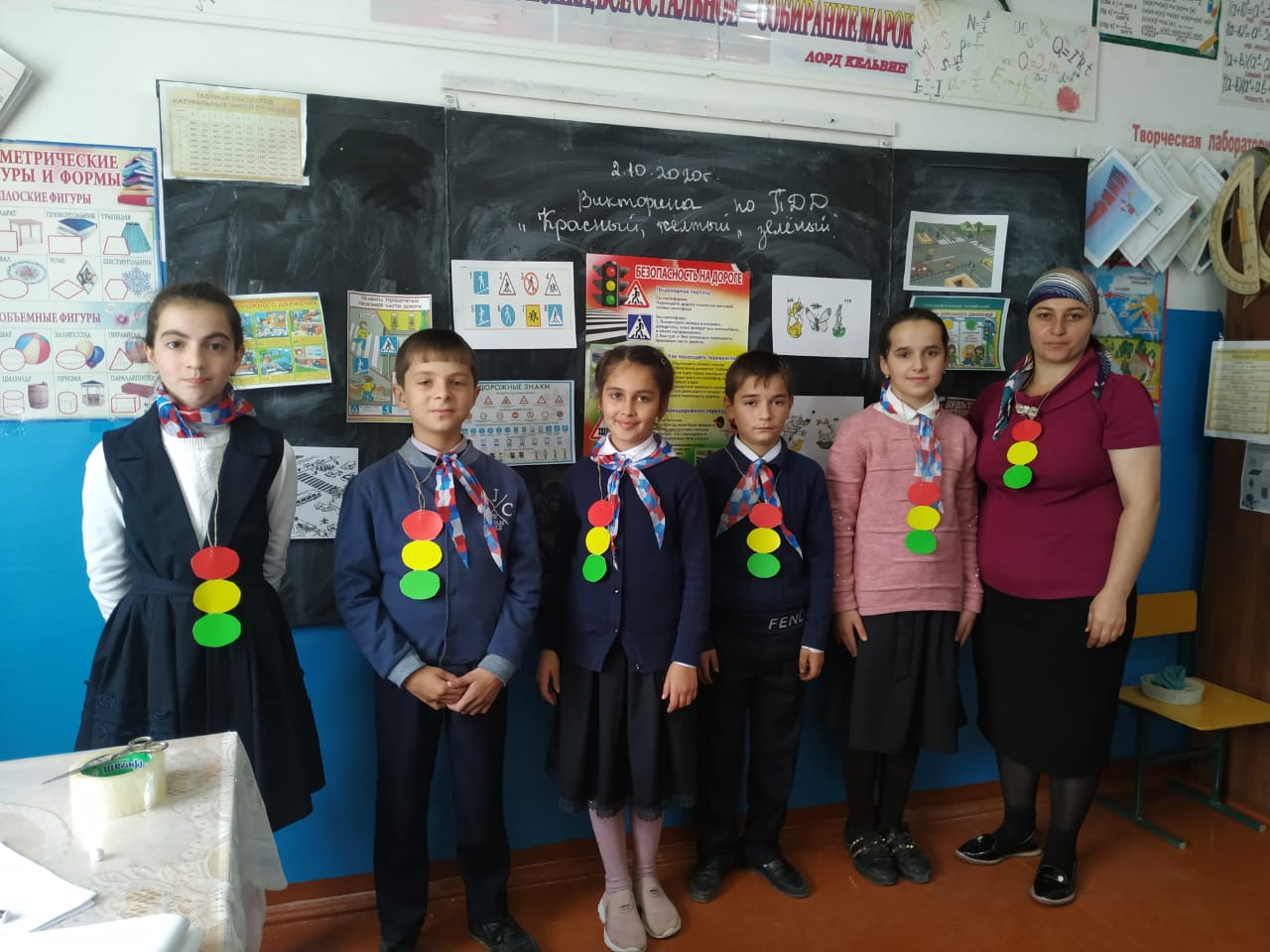 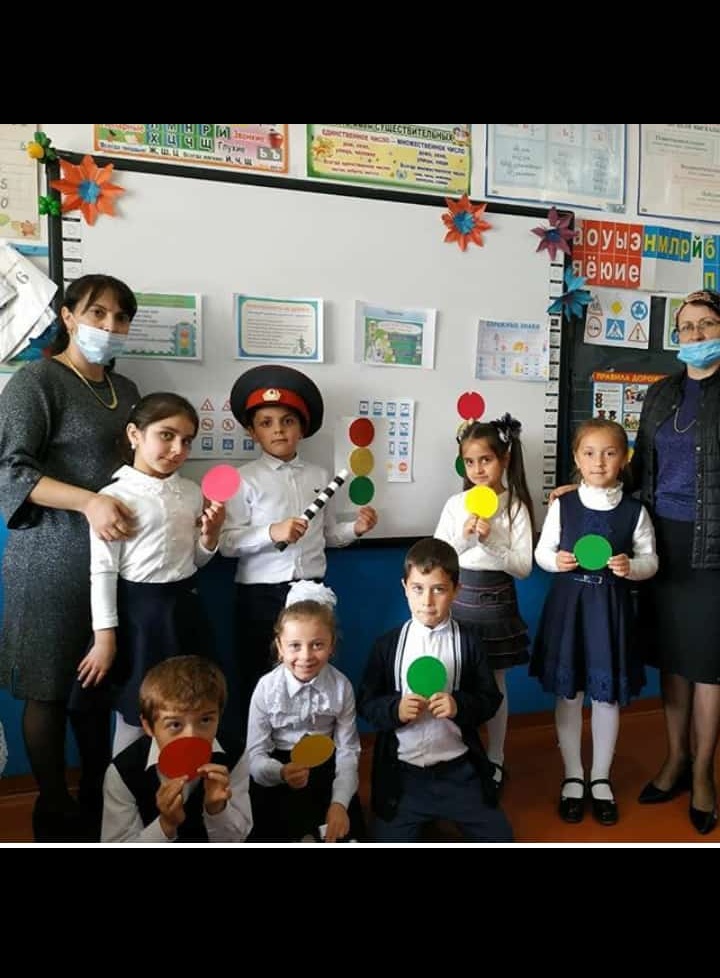 